APPENDIX 4 									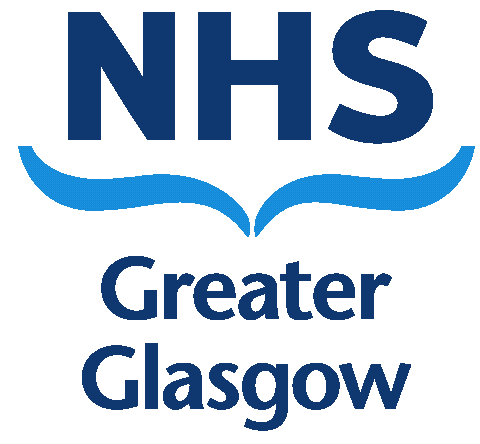 GRIEVANCE NOTIFICATION FORM			GD/1Section A: Employee detailsThis form should be completed by the employee/trade union representative whenraising a formal grievance. The employee should send the completed form to their manager. Section B: Details of Grievance (please attach additional pages if required)Section C: Monitoring informationSection D: Signed by(The employee or trade union representative raising the issue must sign this form).NameGrade/BandJob TitleContact NumberDepartmentLine ManagerPayroll Number Name of Trade Union RepresentativeContact NumberTrade Union orProfessional OrganisationPlease indicate what you would consider a satisfactory outcome:We are required by Law and under the European Union Employment regulations to gather information relating to: Ethnicity, Religion and Faith, Sexual Orientation, Age, Disability and Gender for all aspects of employee relations including grievance and disciplinary proceedings.EmployeeDateTU/ProfessionalOrganisation